  CITACION AUDIENCIA PÙBLICA  POR PAGINA WEBManizales, Diciembre 23 de 2021COMPORTAMIENTO CONTRARIO AL CÓDIGO NACIONAL DE SEGURIDAD Y CONVIVENCIA CIUDADANALEY 1801-2016 MODIFICADO POR LA LEY 2000 DE 2019La suscrita Inspectora Cuarta Urbana de Policía del Municipio de Manizales, en ejercicio de las competencias atribuidas por la Ley 1801 de 2016 Código Nacional de Seguridad y Convivencia Ciudadana (CNSCC), en especial en el numeral  “2 del artículo 223. Trámite del proceso verbal abreviado de la Ley 1801 de 2016 que señala: “2. Citación. (…) citará a audiencia pública al posible infractor, mediante comunicación escrita, correo electrónico, medio de comunicación que disponga,   o por el medio más expedito o idóneo, donde se señale dicho comportamiento.”.Se procede a citar a audiencia a las siguientes personas en la fecha señalada en el siguiente recuadro. El presunto infractor deberá asistir con su documento de identidad original a las diligencias de audiencia pública dentro del proceso verbal abreviado, la cual se llevará en las instalaciones de la Inspección Cuarta,  ubicada en la Calle 12 N° 3B – 69 Edif. Los Cedros Villa Pilar - teléfono 8731621. En el siguiente horario:Si el (la) citado (a) no asiste a la audiencia y no justifica la ocurrencia de fuerza mayor o caso fortuito, dentro de los tres días siguientes, se tendrá por ciertos los hechos que dieron lugar al comportamiento contrario a la convivencia y se resolverá de fondo, con base en las pruebas allegadas e informes de las autoridades, de conformidad con le parágrafo 1º,  del artículo 223 de la Ley 1801 de 2016, CNPC.Constancia de fijación, hoy 23 de Diciembre de 2021, se fija la presente comunicación  en la página web de la Alcaldía de Manizales (http://manizales.gov.co/Contenido/Alcaldia/77/espacio-para-notificaciones-a-terceros)  y en un lugar visible de la oficina de la Inspección Cuarta, siendo las 03:00 p.m. 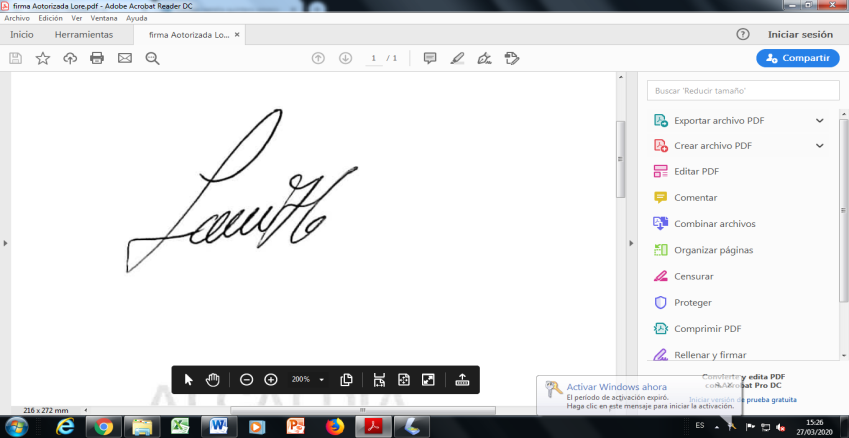 LORENA HERNANDEZ GUTIERREZInspectora INSPECCION CUARTA URBANA DE POLICIAFECHA Y HORA AUDIENCIANOMBRECOMPARENDON° DEEXPEDIENTE Comportamiento del cual se cita01-Feb-2022 7:00  amJORGE DANIEL VEGA MARIN170016-2021-120872021-21056ART. 140 NUM. 1401-Feb-2022 08:00  amDANIEL FERNANDO RAMOS RAMOS170016-2021-120922021-21057ART. 27 NUM. 601-Feb-2022 09:00  amDANIEL FERNANDO RAMOS RAMOS170016-2021-120942021-21130ART. 35 NUM. 201-Feb-2022  10:00 amEDWARD GONZALEZ GRAJALES170016-2021-120962021-21131ART. 35 NUM. 201-Feb-202211:00  amEDWARD GONZALEZ GRAJALES170016-2021-120952021-21132ART. 27 NUM. 601-Feb-202201:00 pmYORMAN ANDRES MORALES170016-2021-121202021-21133ART. 27 NUM. 601-Feb-202202:00 pmRODRIGO LEAL GONZALEZ170016-2021-121262021-21134ART.27 NUM. 601-Feb-202203:00 pmALEJANDRO RUBIANO CUMACO170016-2021-121282021-21952ART. 140 NUM. 1301-Feb-202204:00  pmRICHARD ANDERSON CARDONA SANTA170016-2021-121312021-21953ART. 140 NUM. 13